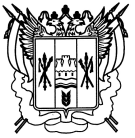 Российская ФедерацияРостовская областьЗаветинский районмуниципальное образование «Заветинское сельское поселение»Администрация  Заветинского  сельского поселенияРаспоряжение№ 5423.10.2020                                                                                     с. ЗаветноеО внесении изменения в распоряжение Администрации Заветинского сельского поселения№ 44 от 17.09.2020 г.							На основании постановления  № 330 от 11.06.2019 года районной Администрации Заветинского района         1.Внести изменения в распоряжение от 17.09.2020 № 44 «Об обязательных работах»:Пункт 2 изложить в следующей редакции: «Установить Жолобову М.А. шестидневную рабочую неделю. Время работы ежедневно с 10.00 часов до 12.00 часов. Выходной день – воскресенье».          Пункт 3 изложить в следующей редакции: «определить вид работ уборка, озеленение, благоустройство территории населенных пунктов входящих в состав поселения Заветинского сельского поселения»          3. Контроль за выполнением настоящего распоряжения оставляю за собой.        И.о.  Главы Администрации Заветинского         сельского поселения                                                               А.А. Плетнева